В соответствии со статьями 11 и 121 Федерального закона «О противодействии коррупции», Указом Президента Российской Федерации от 22 декабря . № 650 «О Порядке сообщения лицами, замещающими отдельные государственные должности Российской Федерации, должности федеральной государственной службы, и иными лицами о возникновении личной заинтересованности при исполнении должностных обязанностей, которая приводит или может привести к конфликту интересов, и о внесении изменений в некоторые акты Президента Российской Федерации» Собрание депутатов Пикшикского сельского поселения Красноармейского района р е ш и л о: 	1. Утвердить Положение о порядке сообщения лицами, замещающими муниципальные должности, о возникновении личной заинтересованности при исполнении должностных обязанностей, которая приводит или может привести к конфликту интересов (приложение № 1). 	2. Утвердить Положение о порядке сообщения муниципальными служащими, осуществляющими полномочия представителя нанимателя (работодателя), о возникновении личной заинтересованности при исполнении должностных обязанностей, которая приводит или может привести к конфликту интересов (приложение № 2). 	3. Утвердить форму уведомления о возникновении личной заинтересованности при исполнении должностных обязанностей, которая приводит или может привести к конфликту интересов (Приложение № 3). 	4.  Настоящее решение вступает в силу после его официального опубликования (обнародования).Глава Пикшикскогосельского поселенияКрасноармейского района 						В.Ю.ФоминПриложение № 1Утвержденорешением Собрания депутатов Пикшикского сельского поселения Красноармейского района от 25.03.2016  № С-6/4П О Л О Ж Е Н И Ео порядке сообщения лицами, замещающими муниципальные должности, о возникновении личной заинтересованности при исполнении должностных обязанностей, которая приводит или может привести к конфликту интересов1. Настоящим Положением определяется порядок сообщения лицами, замещающими муниципальные должности, о возникновении личной заинтересованности при исполнении должностных обязанностей, которая приводит или может привести к конфликту интересов.2. Сообщение о возникновении личной заинтересованности при исполнении должностных обязанностей, которая приводит или может привести к конфликту интересов, оформляется лицами, замещающими муниципальные должности, в письменной форме в виде уведомления о возникновении личной заинтересованности при исполнении должностных обязанностей, которая приводит или может привести к конфликту интересов (далее – уведомление).3. Лица, замещающие муниципальные должности, направляют уведомление в комиссию   по урегулированию конфликта интересов в отношении лиц, замещающих муниципальные должности, в Красноармейском районе Чувашской Республики, составленное по форме, утвержденной настоящим решением (приложение № 3). 4. Уведомления, представленные лицами, замещающими муниципальные должности, рассматриваются комиссией  по урегулированию конфликта интересов в отношении лиц, замещающих муниципальные должности, в Красноармейском районе Чувашской Республики в порядке, установленном порядком формирования и деятельности комиссии  по урегулированию конфликта интересов в отношении лиц, замещающих муниципальные должности, в Красноармейском районе Чувашской Республики, утвержденным решением Собрания депутатов Красноармейского района. Приложение № 2Утвержденорешением Собрания депутатов Пикшикского сельского поселения Красноармейского района от 25.03.2016  № С-6/4П О Л О Ж Е Н И Е о порядке сообщения муниципальными служащими, осуществляющими полномочия представителя нанимателя (работодателя), о возникновении личной заинтересованности при исполнении должностных обязанностей, которая приводит или может привести к конфликту интересов1. Настоящим Положением определяется порядок сообщения муниципальными служащими, осуществляющими полномочия представителя нанимателя (работодателя)* (далее также – муниципальный служащий), о возникновении личной заинтересованности при исполнении должностных обязанностей, которая приводит или может привести к конфликту интересов.2. Сообщение о возникновении личной заинтересованности при исполнении должностных обязанностей, которая приводит или может привести к конфликту интересов, оформляется муниципальным служащим в письменной форме в виде уведомления о возникновении личной заинтересованности при исполнении должностных обязанностей, которая приводит или может привести к конфликту интересов (далее – уведомление).3. Муниципальный служащий направляет уведомление представителю нанимателя, составленное по форме, утвержденной настоящим решением (приложение № 3).4. Представитель нанимателя передает уведомление муниципального служащего в отдел организационно-контрольной и кадровой работы администрации Красноармейского района Чувашской Республики должностному лицу, ответственному за работу по профилактике коррупционных и иных правонарушений, которое в день поступления уведомления регистрирует его в журнале регистрации уведомлений о возникновении личной заинтересованности при исполнении должностных обязанностей, которая приводит или может привести к конфликту интересов.5. Уведомления, представленные муниципальными служащими, рассматриваются комиссией по соблюдению требований к служебному поведению муниципальных служащих, осуществляющих полномочия представителя нанимателя (работодателя), и урегулированию конфликта интересов в порядке, установленном порядком формирования и деятельности комиссии по соблюдению требований к служебному поведению муниципальных служащих, осуществляющих полномочия представителя нанимателя (работодателя), и урегулированию конфликта интересов, утвержденным решением Собрания депутатов Красноармейского района Чувашской Республики. ____________*глава администрации муниципального района,  председатель контрольно-счетного органаПриложение № 3Утвержденорешением Собрания депутатов Пикшикского сельского поселения Красноармейского района от 25.03.2016  № С-6/4В комиссию   по урегулированию конфликта интересов в отношении лиц, замещающих муниципальные должности, в Красноармейском районе Чувашской Республикиот 	(Ф.И.О., замещаемая должность)Ф о р м а  У в е д о м л е н и яо возникновении личной заинтересованности при исполнении должностных обязанностей, которая приводит или может привести к конфликту интересов Сообщаю о возникновении у меня личной заинтересованности при исполнении должностных обязанностей, которая приводит или может привести к конфликту интересов (нужное подчеркнуть).Обстоятельства, являющиеся основанием возникновения личной заинтересованности:		.Должностные обязанности, на исполнение которых влияет или может повлиять личная заинтересованность: 		.Предлагаемые меры по предотвращению или урегулированию конфликта интересов: 		.Намереваюсь (не намереваюсь) лично присутствовать на заседании комиссии (наименование комиссии, уполномоченной рассматривать вопросы урегулирования конфликта интересов в отношении соответствующего лица) при рассмотрении настоящего уведомления (нужное подчеркнуть).__ ___________ 20__ г.           _____________                              _______________                                                              (подпись лица,                                    (расшифровка подписи)                                                  направляющего уведомление)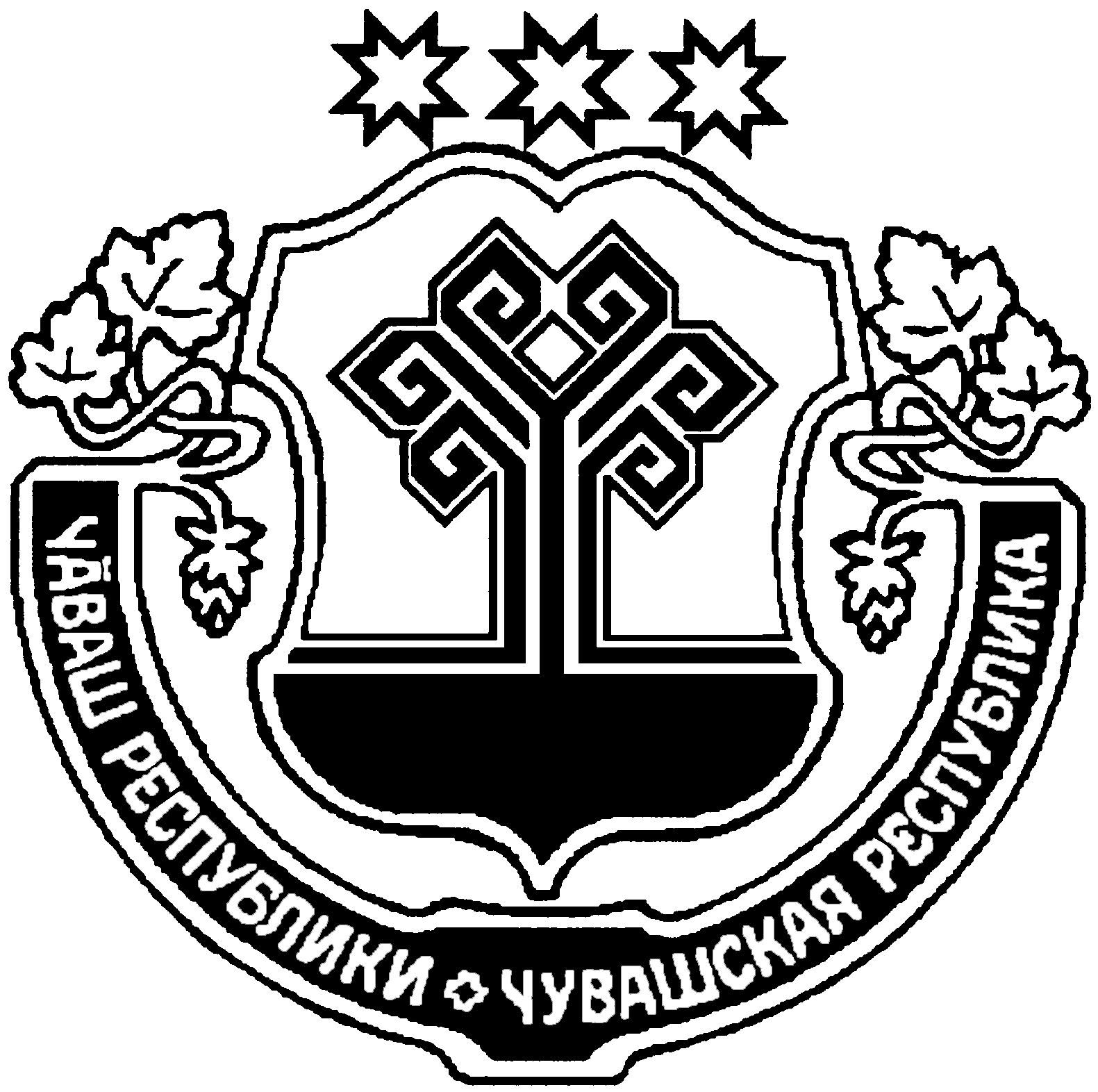 ЧĂВАШ РЕСПУБЛИКИКРАСНОАРМЕЙСКИ РАЙОНẺЧУВАШСКАЯ РЕСПУБЛИКА КРАСНОАРМЕЙСКИЙ РАЙОНПИКШИК ЯЛ ПОСЕЛЕНИЙĚНДЕПУТАТСЕН ПУХĂВĚЙЫШĂНУ2016 ç.03.25     № С–6/4Пикшик ялěСОБРАНИЕ ДЕПУТАТОВПИКШИКСКОГО СЕЛЬСКОГО ПОСЕЛЕНИЯРЕШЕНИЕ25.03.2016 г. № С–6/4д. Пикшики      О порядке сообщения лицами, замещающими муниципальные должности, муниципальными служащими, осуществляющими полномочия представителя нанимателя (работодателя), о возникновении личной заинтересованности при исполнении должностных обязанностей, которая приводит или может привести к конфликту интересов 